								Een zaak van vergif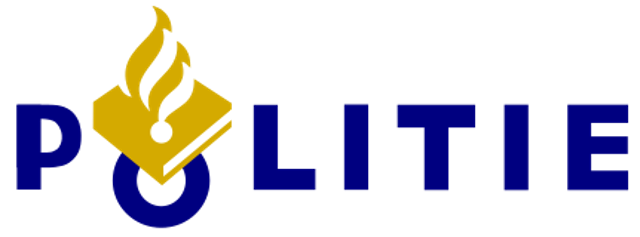 Rechercheur Y. U. Verta zit een grote maffiabaas dicht op zijn hielen. Je denkt dat je genoeg bewijs verzameld hebt om hem voor de rechter te krijgen. Maar voor je hem kunt arresteren wordt hij dood aangetroffen in zijn schuilkelder. Dat had je niet verwacht. Je gaat naar de schuilplaats en probeert te achterhalen wat er is gebeurd. Je team heeft de schuilkelder een week in de gaten gehouden. In die week kwam alleen Sandra, de vriendin van de maffiabaas, op bezoek. Ze is slechts een keer heel kort gebleven. Naast het bed van de baas vind je aantekeningen. Tijdens zijn isolement hield hij, waarschijnlijk uit verveling, een soort dagboek bij. De patholoog doet onderzoek en belt je op. De maffiabaas is vergiftigd. Dat lijkt te kloppen met de aantekeningen die je gevonden hebt. Je laat je team een kopie zien van de dagboekaantekeningen. Zij geven jou een lijst met vergiften. Na onderzoek weet je vrij zeker dat Sandra een verdachte is. Maar hoe heeft ze het gedaan en met welk gif? Een zaak van vergifIn de lasagne zat thallium. 